Leçon 1.2	 Devoirs 1			Nom ___________________________________A. La Pratique Orale: For each of the following pictures, write and give the recommendation to a parent. Il faut…											Intl: _______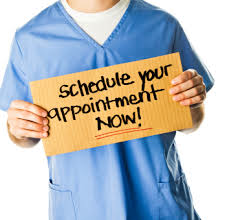 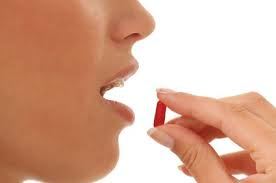 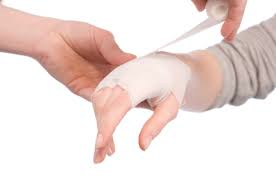 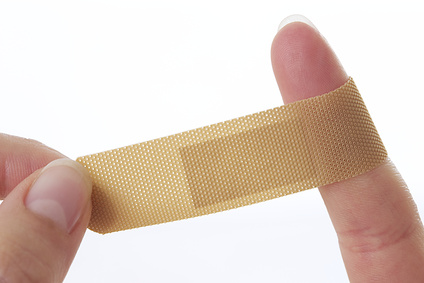 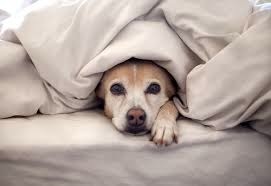 ________________  ___________________  __________________  ________________  _______________________________  ___________________  __________________  ________________  _______________B. Le Vocabulaire:  Put the following in the correct order and in French.You must rest.					_______________________________________________You must use a bandaid				_______________________________________________You must make a doctor’s appointment	_______________________________________________You must use some ointment			________________________________________________You must pay attention				________________________________________________You must visit the doctor.			________________________________________________C.  Le Vocabulaire: For the following picture, say two things each person must DO and two things each person NEEDS: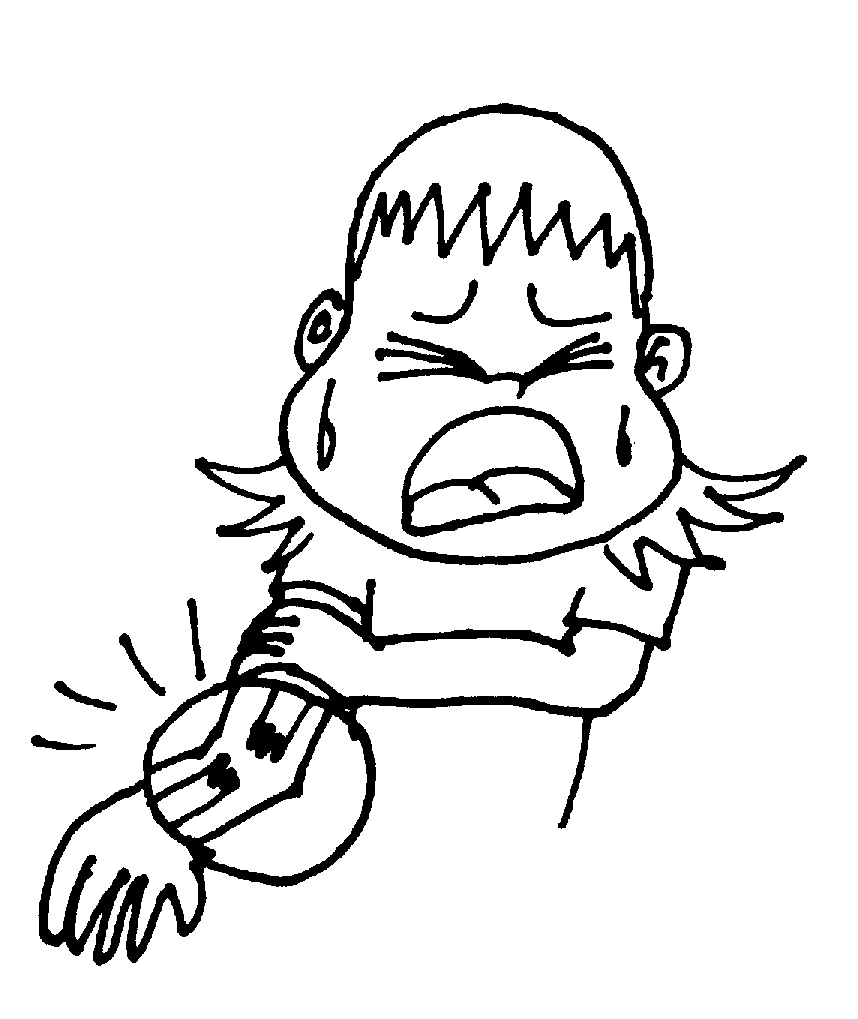 					DOIT FAIRE					A BESOIN DE			___________________________________   ___________________________________			___________________________________   ___________________________________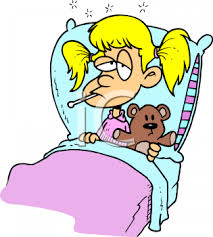 			___________________________________   ___________________________________			___________________________________   ___________________________________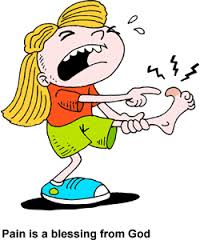 			___________________________________   ___________________________________			___________________________________   ___________________________________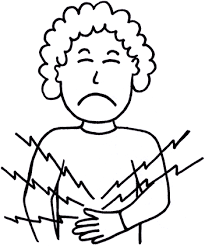 			___________________________________   ___________________________________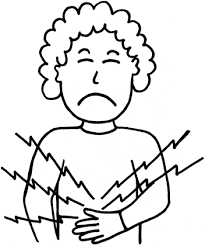 			___________________________________   ___________________________________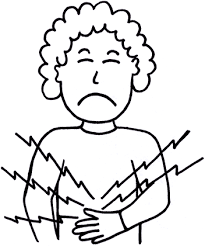 D.  Les Passés: Conjugate the following verbs correctly in both the imparfait and passé compose.			avoir la grippe				tomber			passé composé	tu_________________________		elle___________________________imparfait		tu_________________________		elle___________________________			se couper					vomir			passé composé	nous_________________________		ils___________________________imparfait		nous_________________________		ils___________________________			rester au lit					se blesser			passé composé	vous_________________________		je___________________________imparfait		vous_________________________		je___________________________